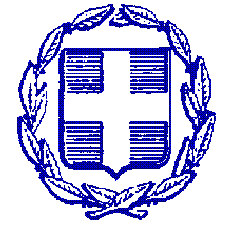 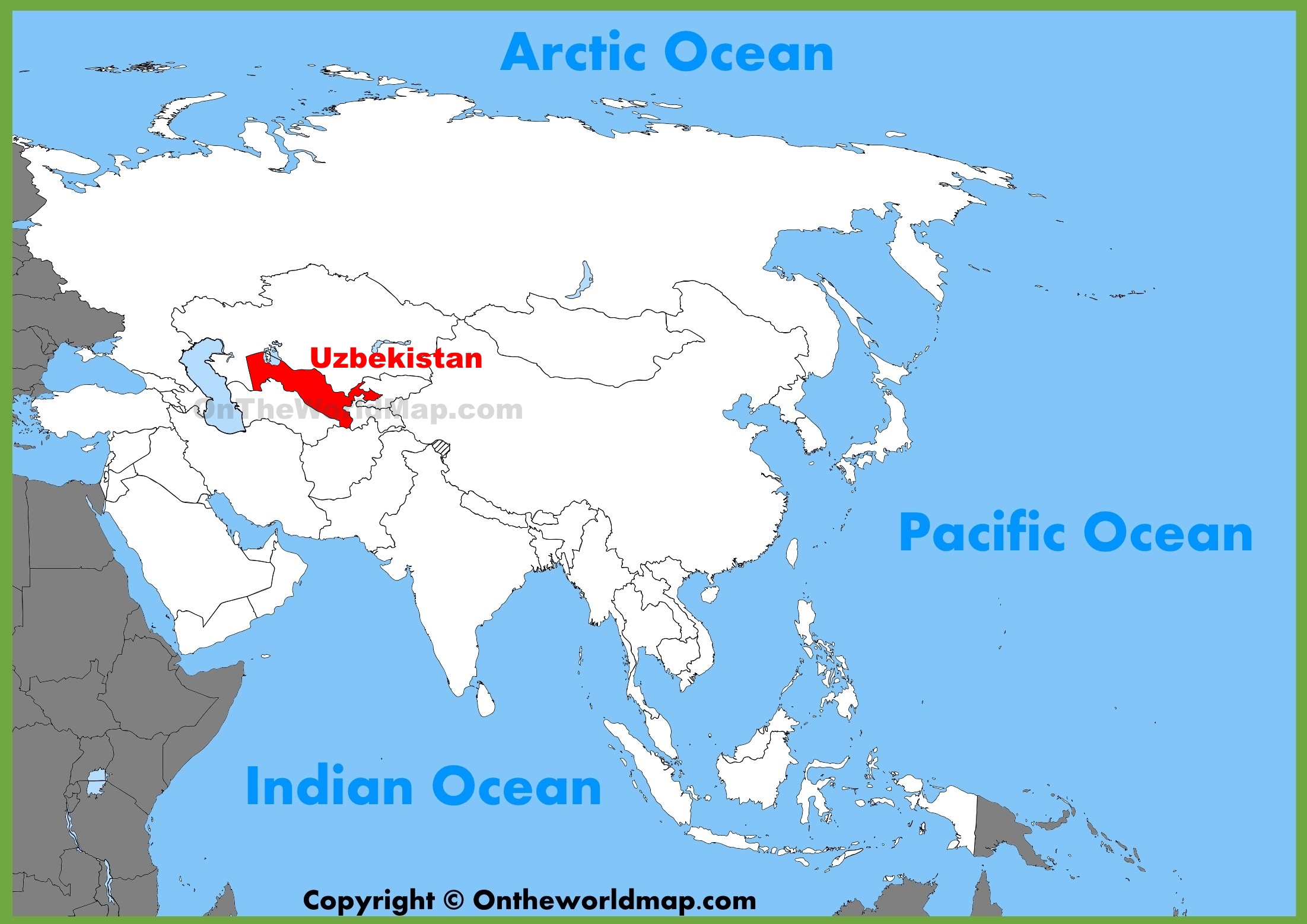 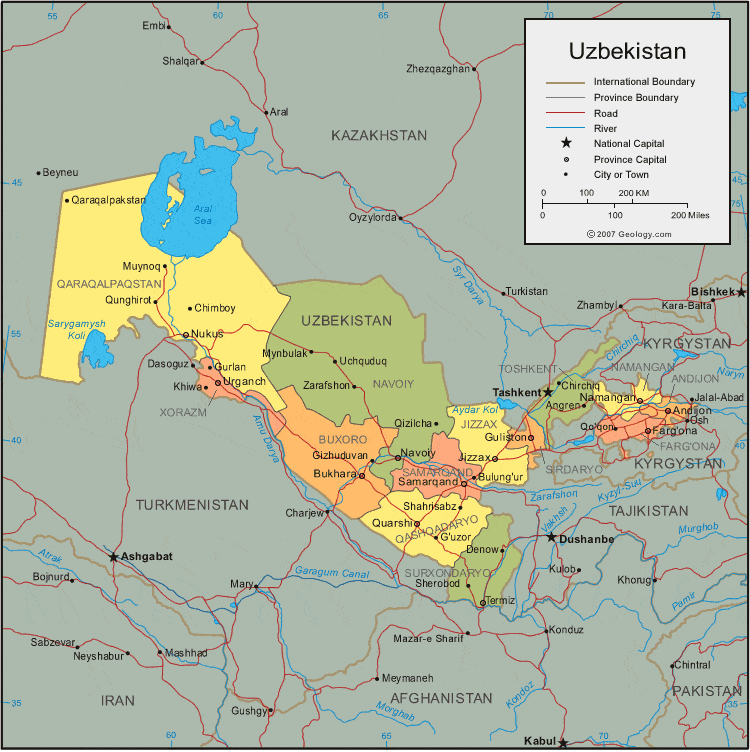 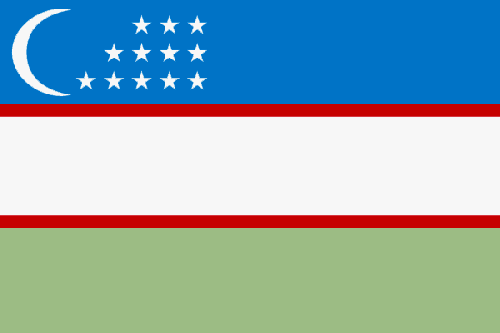 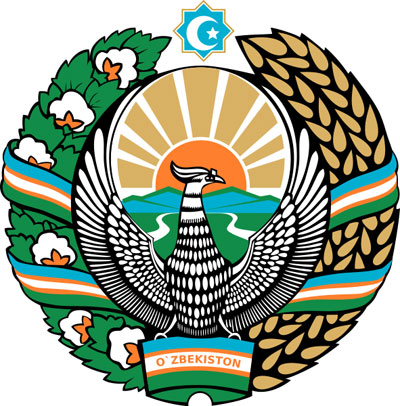 Α. ΓΕΝΙΚΑ ΣΤΑΤΙΣΤΙΚΑ ΣΤΟΙΧΕΙΑ1. Γενικά χαρακτηριστικά χώρας2. Δημογραφικά στοιχεία3. Βασικά μακροοικονομικά μεγέθηΠρόκειται για την πολυπληθέστερη χώρα της Κεντρικής Ασίας με 33 εκ. κατοίκους, η οποία επηρεάσθηκε ιδιαίτερα από τη ρωσική ύφεση, αφού ήταν ο δεύτερος μεγαλύτερος εμπορικός εταίρος της Ρωσίας και αποτελούσε την κύρια πηγή μεταναστευτικών εμβασμάτων των Ουζμπέκων εργαζόμενων σε αυτήν. Είναι η 4η χώρα-μέλος της ΚΑΚ από άποψη ΑΕΠ. Διοικητικά διαιρείται σε 14 περιοχές.Μετά την ανάληψη της εξουσίας από τον νέο Πρόεδρο Mirziyoyev (ο οποίος διαδέχθηκε τον Πρόεδρο  Karimov μετά από θητεία 25 ετών, επί της διοίκησης του οποίου ήταν Πρωθυπουργός) στις 04.12.2016, ξεκίνησε ευρεία προσπάθεια μετασχηματισμού του οικονομικού και κοινωνικού μοντέλου της χώρας. Βασικές κατευθυντήριες γραμμές της πολιτικής του νέου Ουζμπέκου Προέδρου είναι (α) η υπαγωγή των κρατικών μηχανισμών στην υπηρεσία του πολίτη (β) ο  εκσυγχρονισμός, καινοτομία, ελεύθερη οικονομία, (γ) η ανοικτή και δίκαιη κοινωνία, με σεβασμό στις παραδόσεις και πολιτισμική ταυτότητα χώρας, και (δ) η ενασχόληση με τη Κεντρική Ασία ως κορυφαία προτεραιότητα εξωτερικής πολιτικής.To AEΠ της χώρας σε ποσοστό άνω του 50% προέρχεται από τη βιομηχανία (κυρίως επεξεργασίας βάμβακος, υφασμάτων και οχημάτων). Άλλοι σημαντικοί τομείς είναι η γεωργία (βαμβάκι φρούτα, λαχανικά), κατασκευές, μεταφορές, εμπόριο και υπηρεσίες. Η ευρύτερη περιοχή της Τασκένδης συνεισφέρει το 25% του συνολικού ΑΕΠ. Σημαντικές πόλεις από οικονομικής απόψεως είναι επίσης οι Σαμαρκάνδη, Fergana, Qarshi (Κashkadarya Region), Andijan, Navoi και Bukhara. Στις ανωτέρω περιοχές συγκεντρώνεται και το μεγαλύτερο ποσοστό ξένων επενδύσεων. Σύμφωνα με στοιχεία του 2017, στη χώρα δραστηριοποιούνταν άνω των 6.000 ξένων επενδυτών (ενδεικτικά : General Motors ΜΑΝ, Κnauf, Mitsubishi, Coca-Cola, Nestle, Gazprom, British American Tobacco, κλπ.), προερχόμενες κυρίως από ΗΠΑ, Τουρκία, Ν. Κορέα, Γερμανία, Ρωσία και Ιαπωνία στους τομείς της εξόρυξης, μεταποιητικής βιομηχανίας, πληροφορικής και επικοινωνιών, μεταφοράς, υγείας, διανομής ηλεκτρισμού -  φυσικού αερίου και ύδρευσης.To 2018 ανακηρύχθηκε σε «Έτος Επιχειρηματικής Πρωτοβουλίας, Καινοτομίας και Τεχνολογίας», συνολικής επενδυτικής δαπάνης 2,7 εκ. δολ., με πέντε πυλώνες : καλή διακυβέρνηση, έννομη τάξη, οικονομική ανάπτυξη, κοινωνική σφαίρα και ασφάλεια. Για την υλοποίησή του εκδόθηκαν συνολικά 37 διατάγματα. Μεταξύ άλλων προβλεπόταν προσωρινή παύση στην άσκηση ελέγχου των οικονομικών και επιχειρηματικών δραστηριοτήτων των εταιρειών για δύο έτη, ενώ μέχρι  01.01.2023 θα απαλλαγούν από φορολογικά βάρη τα νεοϊδρυθέντα Venture Capital Funds. Το 2019 ανακηρύχθηκε ως έτος «Επενδύσεων και Κοινωνικής Ανάπτυξης».  Στα πλαίσια της αναπτυξιακής στρατηγικής 2017-2021, αναλήφθηκαν σημαντικές  πρωτοβουλίες στους τομείς: αναμόρφωσης της δημόσιας διοίκησης, ενίσχυσης του Δικαίου, της φορολογίας, των τελωνείων, του χρηματο-οικονομικού τομέα, της αγροτικής και βιομηχανικής πολιτικής, όπως και μέτρα για την οικονομική ανάπτυξη, π.χ. περιορισμός ελέγχων στην οικονομική δραστηριότητα των επιχειρήσεων, κατάργηση του συμβουλίου συντονισμού ελεγκτικών αρχών από 01.04.2018, κατάργηση περιορισμών για αγορά δεύτερης κατοικίας στην πρωτεύουσα Τασκένδη κλπ.Τα βασικότερα προβλήματα που αντιμετώπισαν οι επιχειρηματίες κατά το 2017 (και τα οποία εξακολουθούν να υφίστανται), ήταν αδυναμία δανεισμού χωρίς εγγυήσεις, η υψηλή φορολογία, η γραφειοκρατία δημοσίου και ελεγκτικών φορέων, η υψηλή διαφθορά και φαινόμενα δωροδοκίας στο δημόσιο, τα δικαστήρια και τις φορολογικές αρχές. Η Transparency Int. κατέταξε το Ουζμπεκιστάν στην 157η θέση μεταξύ 180 χωρών σε θέματα καταπολέμησης της διαφθοράς στην ετήσια έκθεσή της για το 2018.Το Ουζμπεκιστάν είναι μεταξύ των 10 χωρών με ταχεία οικονομική βελτίωση (τουλάχιστον +5% ετησίως την τελευταία εικοσαετία). Οι ευνοϊκές προοπτικές τη χώρας ενισχύονται από την πολιτική του νέου Προέδρου Mirziyoyev, η οποία αποσκοπεί στην προσέλκυση ξένων επενδύσεων, μείωση της συναλλαγματικών ελέγχων, βελτίωση των υποδομών ηλεκτρισμού, διευκόλυνση αδειοδοτήσεων  χρήσης γης, εισαγωγή νομοθεσίας για θέματα εταιρικής διαφάνειας, εφαρμογή ηλεκτρονικού συστήματος καταβολής φόρων, διευκόλυνση ίδρυσης επιχειρήσεων, κλπ.Σύμφωνα με την τελευταία έκθεση του ΔΝΤ στις 09.05.2019 για την οικονομική κατάσταση στο Ουζμπεκιστάν κατά το 2018 και τις εκτιμήσεις για μέχρι το 2021, προκύπτει ότι γενικά η χώρα έχει ολοκληρώσει έναν πρώτο κύκλο μεταρρυθμίσεων (απελευθέρωση συναλλάγματος, φορολογική αναμόρφωση κλπ) με σκοπό τη μεταστροφή της προς μία οικονομία της αγοράς. Το ΔΝΤ εισηγείται τη συνέχιση των μεταρρυθμίσεων με προτεραιότητα τη διατήρηση της μακροοικονομικής ισορροπίας και την αύξηση της απασχόλησης. Σε αυτό το πλαίσιο, το Ταμείο προτείνει την εφαρμογή σφιχτής νομισματικής πολιτικής, ελέγχου του πληθωρισμού και της πιστωτικής αύξησης, μείωσης εξωτερικών ελλειμμάτων, ανεξαρτησίας της κεντρικής τράπεζας, περαιτέρω φορολογικής αναμόρφωσης, συνέχισης διαρθρωτικών μεταρρυθμίσεων (βελτίωση επιχειρηματικού κλίματος, αναμόρφωση κρατικών επιχειρήσεων, ιδιωτικοποίηση, προσέλκυση ξένων επενδύσεων, πάταξη διαφθοράς).Στο Ουζμπεκιστάν υπάρχουν σημαντικές επενδυτικές ευκαιρίες στους τομείς εξόρυξης φυσικού αερίου και ορυκτών, ηλεκτρικού ρεύματος, υφασμάτων, ένδυσης, δέρματος, χημικών προϊόντων, μεταλλουργίας, δομικών υλικών, υγείας τουρισμού, πληροφορικής και επικοινωνίας, επεξεργασίας τροφίμων (παραγωγής οίνων, σταφίδας / αποξηραμένων φρούτων) και βεβαίως εμπορίου. Τo Ουζμπεκιστάν συνεργάζεται με διεθνείς συμβούλους για την ανάπτυξη σημαντικών οικονομικών τομέων όπως πχ. την EBRD για τον ηλεκτρισμό και τις ανανεώσιμες πηγές ενέργειας, την παγκόσμια τράπεζα και την ADB για την προσέλκυση επενδύσεων στον ενεργειακό τομέα, την Παγκόσμια Τράπεζα για την πολιτική αεροπορία, το IFC για το φυσικό αέριο, τη McKinzey για τη χημική βιομηχανία, τη Boston Consulting Group για την ανάπτυξη της βιομηχανίας πετρελαίου και φυσικού αερίου.Συμπερασματικά, η χώρα τελεί σε φάση συνεχούς μεταρρύθμισης, με σκοπό το άνοιγμα της οικονομίας και την αναδιάρθρωση - ένταξή της στο διεθνές οικονομικό περιβάλλον. Οι αλλαγές αυτές δημιουργούν πολλές ευκαιρίες με αντίστοιχα όμως υψηλά επιχειρηματικά ρίσκα. 4. Εμπορικές Σχέσεις Ελλάδας – ΟυζμπεκιστάνΣύμφωνα με προσωρινά στοιχεία της Ελληνικής Στατιστικής Αρχής για το 2018, η αξία των ελληνικών εξαγωγών στο Ουζμπεκιστάν ανήλθε σε 3,4 εκ. ευρώ (αυξημένη κατά 38% έναντι του 2017), ενώ η αξία των εισαγωγών από το Ουζμπεκιστάν διαμορφώθηκε στα 1,63 εκ. ευρώ (μειωμένη κατά 1,46% έναντι του 2017). Το εμπορικό ισοζύγιο ήταν πλεονασματικό για την Ελλάδα αυξημένο κατά 120% έναντι του 2017.Τα σημαντικότερα ελληνικά προϊόντα που εξήχθησαν προς Ουζμπεκιστάν το 2018 ήταν εντομοκτόνα (μερίδιο 26,88% επί συνόλου ελληνικών εξαγωγών), μοσχεύματα φυτών (18,78%), μηχανικές συσκευές ψεκασμού (13,35%), θερμαντήρες νερού (7,81%), φάρμακα (μερίδιο 5,18% ), εξοπλισμός τουαλετών (2,63%), παραφινέλαιο (2,26%), αεραντλίες (1,22%), μάρμαρα (1,08%), συσκευές ψησίματος (1,09%), μηχανές αρμέγματος (3,53%).Τα σημαντικότερα προϊόντα που εισήχθησαν από το Ουζμπεκιστάν το 2018 ήταν ακατέργαστος μόλυβδος (36,53% επί συνόλου εισαγωγών), πολυαιθυλένιο (26,9%), λάδια από πετρέλαιο (16,43%), σταφίδες σουλτανίνες (7%), καπνά ακατέργαστα (3,1%), βαμβάκι (2,23%).Β. ΕΠΙΧΕΙΡΗΜΑΤΙΚΟ ΠΕΡΙΒΑΛΛΟΝΗ επιτυχής δραστηριοποίηση στην αγορά του Ουζμπεκιστάν εξαρτάται από πληθώρα  παραγόντων. Η συνεχής προσπάθεια μετασχηματισμού της οικονομίας και της κοινωνίας, δημιουργεί ένα ευμετάβλητο θεσμικό πλαίσιο κανόνων, προσφέροντας μεγάλες ευκαιρίες δραστηριοποίησης στην αγορά, ταυτόχρονα όμως με υψηλούς κινδύνους. Σημαντικό στοιχείο επιτυχίας εισόδου στην αγορά είναι η επιλογή εκείνου του συνεργάτη (εισαγωγέα ή αντιπροσώπου), ο οποίος θα έχει τις κατάλληλες επαφές και θα γνωρίζει τις ιδιαιτερότητες της αγοράς. 5. Θεσμικό πλαίσιο5.1 Νομικές μορφές εταιρειώνΞένοι και εγχώριοι επενδυτές μπορούν να δραστηριοποιηθούν στο Ουζμπεκιστάν με τις ακόλουθες νομικές μορφές : Joint Stock Company (JSC) : η οποία ευθύνεται εξ’ ιδίων για τις υποχρεώσεις της. Το ελάχιστο απαιτούμενο κεφάλαιο ανέρχεται σε $ 400.000 (το οποίο σχεδιάζεται να μειωθεί στα $ 51.000, στο πλαίσιο της πολιτικής προσέλκυσης ξένων επενδύσεων) και μπορεί να ανήκει κατά 100% σε ξένο ιδιοκτήτη. Στην εν λόγω νομική μορφή το κεφάλαιο της επιχείρησης αποτελείται από μετοχές.Limited Liability Company (LLC) : η οποία αποτελεί την πλέον διαδεδομένη νομική μορφή, μπορεί να ιδρυθεί από φυσικά ή νομικά πρόσωπα με το ύψος του εταιρικού κεφαλαίου να ορίζεται στο καταστατικό της εταιρείας, με ελάχιστο, οριζόμενο εκ του νόμου, ύψος τα $ 950. Οι μέτοχοι ευθύνονται για τις υποχρεώσεις της εταιρείας με το ύψος της οικονομικής τους συμμετοχής στο εταιρικό κεφάλαιο. Η βασική διαφορά με την JSC είναι ότι η LLC δεν εκδίδει μετοχές. Μπορεί επίσης να ανήκει κατά 100% στο ξένο ιδιοκτήτη. Γραφείο Αντιπροσωπείας (ΓA): δεν αποτελεί νομική οντότητα και δεν μπορεί να έχει επιχειρηματικές δραστηριότητες με οικονομικό αποτέλεσμα. Βασικό σκοπός ίδρυσης ενός ΓΑ είναι η υλοποίηση δραστηριοτήτων marketing και άλλων μη συναλλακτικών δράσεων. Απαιτείται ετήσια αίτηση για την ανανέωση της αδείας λειτουργίας υποκαταστήματος.Υποκατάστημα : Δεν απαγορεύεται από τη νομοθεσία η ίδρυσή τους αλλά στην πράξη δεν υφίστανται υποκαταστήματα στη χώρα. 5.2 Διαδικασία ίδρυσης εταιρείαςΑνάλογα με τους στόχους της επιχείρησης, η έναρξη επιχειρηματικής δράσης μπορεί να γίνει είτε με ίδρυση νέας εταιρείας, είτε με αγορά μετοχών / απόκτησης περιουσιακών στοιχείων υφιστάμενης εταιρείας. Στην τελευταία περίπτωση απαιτείται σχετική έγκριση από την κυβέρνηση. Στην περίπτωση αγοράς εταιρικών μετοχών πρέπει να καταβληθεί σχετικός φόρος.Η ίδρυση εταιρείας προϋποθέτει τη εγγραφή της σε συγκεκριμένα Κέντρα στο Δήμο ή στην Περιφέρεια (ανήκουν στο Υπ. Δικαιοσύνης), τα οποία εφαρμόζουν πολιτική one stop shop (δέχονται δηλαδή το σύνολο των αναγκαίων δικαιολογητικών). Η διάρκεια της εγγραφής διαρκεί περίπου 30 λεπτά, εφόσον κατατεθούν σωστά όλα τα δικαιολογητικά, η συγκέντρωση των οποίων όμως μπορεί να απαιτήσει αρκετές εβδομάδες. Εφόσον τα δικαιολογητικά γίνουν αποδεκτά η εταιρεία καταγράφεται ταυτόχρονα στη φορολογική και τη στατιστική αρχή. Μεταξύ των αναγκαίων δικαιολογητικών, πρέπει να κατατεθούν τραπεζική βεβαίωση για την καταβολή του παραβόλου εγγραφής της επιχείρησης, το ύψος του οποίου εξαρτάται από τη νομική της μορφή. Ειδικά για τη δημιουργία γραφείου αντιπροσωπείας, η εγγραφή γίνεται στην Κρατική Επενδυτική Επιτροπή του Ουζμπεκιστάν και η έγκριση που δίνεται κυμαίνεται μεταξύ 1-3 ετών με δυνατότητα επιμήκυνσης. Το τέλος ίδρυσης ανέρχεται σε περίπου $ 1200 και η διαδικασία διαρκεί περίπου 10 εργάσιμες ημέρες.Η νεοϊδρυθείσα εταιρεία οφείλει να έχει ασφαλιστήριο συμβόλαιο, για την κάλυψη των υποχρεώσεων της ως εργοδότου, εντός 15 ημερών από την ίδρυσή της, καθώς και να ενημερώσει την αρμόδια φορολογική αρχή για τον επιλεγόμενο τρόπο φορολόγησης της. Με την ολοκλήρωση της εγγραφής, η εταιρεία εγγράφεται στο Μητρώο  Εταιρειών και Οργανισμών και της αποδίδεται ειδικός 9ψήφιος κωδικός. Το άνοιγμα τραπεζικού λογαριασμού γίνεται σε εμπορική τράπεζα σε εγχώριο ή ξένο νόμισμα. H νομοθεσία που διέπει τον τραπεζικό κλάδο τελεί υπό συνεχή αναθεώρηση, με στόχο να γίνει περισσότερο ευνοϊκή έναντι των ξένων επενδυτών. Η χρήση πιστωτικών καρτών δεν είναι ιδιαίτερα διαδεδομένη στη χώρα.Οι συναλλαγές εντός της χώρας γίνονται μόνο σε εθνικό νόμισμα. Η νομοθεσία συναλλαγματικής πολιτικής επίσης τελεί υπό αναθεώρηση. Από το Σεπτέμβριο του 2017 τα ουζμπεκικά νομικά πρόσωπα μπορούν να αγοράζουν συνάλλαγμα από τις εμπορικές τράπεζες, με σκοπό τη διευκόλυνση των διεθνών συναλλαγών τους. Οι κάτοικοι του Ουζμπεκιστάν μπορούν να πωλούν συνάλλαγμα σε ανταλλακτήρια συναλλάγματος και να αγοράζουν συνάλλαγμα από τις εμπορικές τράπεζες, εφόσον αυτό όμως κατατίθεται σε λογαριασμό διεθνών καρτών και χρησιμοποιείται στο εξωτερικό. Έχουν καταργηθεί διατάξεις υποχρεωτικής πώλησης συναλλάγματος από εξαγωγές. 5.3 Καθεστώς ΑδειοδοτήσεωνΓια συγκεκριμένες επιχειρηματικές δραστηριότητες όπως κατασκευές, χημικός και πετροχημικός κλάδος, ενέργεια, τηλεπικοινωνίες, κλπ., απαιτούνται ειδικές άδειες, η έκδοση των οποίων μπορεί να διαρκέσει μήνες. Σε ορισμένους κλάδους, όπως των αερομεταφορών, σιδηροδρόμων, παραγωγής ενέργειας, τηλεπικοινωνιών και άλλων τομέων σχετικών με την εθνική ασφάλεια, απαγορεύεται η ξένη επιχειρηματική ιδιοκτησία. Σε άλλους τομείς όμως επιτρέπεται η ξένη επιχειρηματική ιδιοκτησία υπό συγκεκριμένους περιορισμούς πχ. στα μέσα μαζικής επικοινωνίας  (ξένη συμμετοχή επιτρέπεται μέχρι του 30%), στο χρηματο-οικονομικό κλάδο (η νομοθεσία αναφέρει συγκεκριμένα ποσά μέχρι τα οποία επιτρέπεται η ξένη συμμετοχή, σύμφωνα με το καταστατικό της εταιρείας), ο ασφαλιστικός κλάδος, η διοργάνωση ταξιδιών κλπ.5.4 Τιμολόγηση – Τρόποι πληρωμήςH τιμολόγηση των προϊόντων πρέπει να λαμβάνει υπόψη τους αντίστοιχους αναλογούντες φόρους και δασμούς. Παρέχονται φορολογικές και δασμολογικές ελαφρύνσεις για ορισμένες βιομηχανικές δραστηριότητες. Γενικά τα εισαγόμενα προϊόντα είναι ακριβότερα των εγχωρίως παραγομένων.Ο συνηθέστερος τρόπος πληρωμής είναι μέσω τραπεζικής πίστωσης. Οι εισαγωγείς βάσει της νομοθεσίας (η οποία όμως τελεί υπό συνεχή μεταρρύθμιση, λόγω της πολιτικής διεθνοποίησης της οικονομίας) δεν μπορούν να προπληρώσουν περισσότερο από το 15% της παραγγελίας τους, χωρίς έγκριση από το αρμόδιο υπουργείο, με το υπόλοιπο 85% να καταβάλλεται μετά την παράδοση των προϊόντων. Ως εκ τούτου η ασφαλιστική κάλυψη του εξαγωγέα είναι απαραίτητη. 5.5 Ιδιοκτησία γηςΣτο Ουζμπεκιστάν η γη ανήκει στο κράτος, το οποίο χορηγεί δικαίωμα μόνιμης ή προσωρινής χρήσης γης. Συνήθως το δικαίωμα χρήσης γης διαρκεί όσο το κτίσμα επί του οικοπέδου εξακολουθεί να ανήκει στην εταιρεία / φυσικό πρόσωπο.5.6 Τελωνειακή νομοθεσίαΟι κωδικοί συνδυασμένης ονοματολογίας του Ουζμπεκιστάν βασίζονται στο Εναρμονισμένο Σύστημα 2017. Το Ουζμπεκιστάν είναι μέλος των ακόλουθων διεθνών οργανισμών: Διεθνείς Μεταφορές ΤΙR, Κοινοπολιτεία Ανεξαρτήτων Κρατών (ΚΑΚ). Οργανισμός Οικονομικής Συνεργασίας (ΕCO), Συμφωνία Εναρμονισμένου Συστήματος Κωδικών Προϊόντων, Παγκόσμιος Τελωνειακός Οργανισμός, ενώ έχει καθεστώς παρατηρητή στον ΠΟΕ. Επίσης, έχει συμφωνίες προτιμησιακής μεταχείρισης με την ΕΕ (Συμφωνία Εταιρικότητας  και Συνεργασίας - PCA, χάριν της οποίας ορισμένα προϊόντα του Ουζμπεκιστάν εισάγονται ατελώς στην ΕΕ) και με τις χώρες ΚΑΚ. Επίσης συμμετέχει σε Συμφωνία Εμπορίου και Επενδύσεων με το Kαζακστάν, Κιργιστάν, Τατζικιστάν, Τουρκμενιστάν και ΗΠΑ.Διακρίνουμε τους κάτωθι τρόπους τελωνειακών διαδικασιών : εισαγωγή, επανεισαγωγή, εξαγωγή, επανεξαγωγή, transit, προσωρινή εισαγωγή, τελωνειακή αποθήκευση, χρήση σε ελεύθερες ζώνες, αδασμολόγητη εισαγωγή, εισαγωγή για επεξεργασία, εισαγωγή για καταστροφή και παράδοση (εγκατάλειψη) στο Δημόσιο, με διαφορετικούς κανόνες. 5.7 Διαδικασία εκτελωνισμούΟ εισαγωγέας είναι υπεύθυνος για την υποβολή της τελωνειακής Δήλωσης, η οποία πρέπει να κατατεθεί το αργότερο 15 μέρες μετά την άφιξη των εμπορευμάτων, μαζί με όλα τα αναγκαία συνοδευτικά έγγραφα (δηλωτέα αξία εμπορευμάτων, τιμολόγιο κλπ). Ο εισαγωγέας έχει τη δυνατότητα ηλεκτρονικής υποβολής της εν λόγω Δήλωσης. Οι μεταφορικές εταιρείες οφείλουν να ενημερώσουν εκ των προτέρων το αρμόδιο τελωνείο για την επικείμενη άφιξη εμπορευμάτων. Φυτοϋγειονομικός και κτηνιατρικός έλεγχοςΗ εισαγωγή προϊόντων φυτικής προέλευσης υπόκειται σε έλεγχο στο Τελωνείο και πρέπει να συνοδεύεται από το αντίστοιχο πιστοποιητικό φυτο-υγειονομικού ελέγχου. Αρμόδια είναι η Κρατική Φυτοϋγειονομική Αρχή (υπόκειται στο Κυβερνητικό Συμβούλιο της χώρας).Η εισαγωγή ζώντων ζώων και προϊόντων ζωϊκής προέλευσης γίνεται κατόπιν έγκρισης εισαγωγής από την Κρατική Κτηνιατρική Αρχή (υπόκειται στο Κυβερνητικό Συμβούλιο της χώρας), τα προϊόντα ελέγχονται στο Τελωνείο και πρέπει να συνοδεύονται από το κατάλληλο κτηνιατρικό πιστοποιητικό της χώρας εξαγωγής. Η εισαγωγή τροφίμων πρέπει να τηρεί τις, εκ της ουζμπεκικής νομοθεσίας, προϋποθέσεις ασφάλειας και υγιεινής, σύμφωνα με τις οποίες τα τρόφιμα κατηγοριοποιούνται σε τέσσερις ομάδες (πρώτες ύλες – αλκοόλ, τρόφιμα - αλκοολούχα ποτά, προσθετικά τροφίμων και προϊόντα που θα αναμιχθούν με τρόφιμα).Το Ουζμπεκιστάν αναγνωρίζει τα διεθνή standards του συστήματος HACCP. Για την εισαγωγή τροφίμων και εξοπλισμού επεξεργασίας τροφίμων απαιτείται καταγραφή τους στο Υπ. Υγείας.Όσον αφορά στα γενετικά μεταλλαγμένα τρόφιμα (GMO) σημειώνουμε ότι το Ουζμπεκιστάν δεν είναι μέλος του Πρωτοκόλλου της Καρθαγένης (το οποίο ρυθμίζει τα θέματα GMO) 5.8 Σήμανση / πιστοποίηση προϊόντωνΓενικά, οι προϋποθέσεις σήμανσης αναφέρονται στο συμβόλαιο που έχει υπογραφεί με τον εισαγωγέα. Ειδικά για τα καταναλωτικά προϊόντα, πρέπει να αναγράφονται στη συσκευασία των προϊόντων τα στοιχεία του εξαγωγέα στην ουζμπεκική γλώσσα. Επιπλέον πρέπει να αναφέρονται τα συστατικά του προϊόντος, ημερομηνία παραγωγής, εγγύηση του παραγωγού, τρόπος και οδηγίες χρήσης, ημερομηνία λήξης, συνέπειες αν καταναλωθεί μετά την λήξη και συνθήκες αποθήκευσης. 5.9 Άδειες εισαγωγής/εξαγωγήςΓια την εμπορία ορισμένων ειδών απαιτούνται ειδικές άδειες, π.χ. κρυπτογραφικές συσκευές, εκρηκτικές ουσίες, πετρελαϊκά προϊόντα, ναρκωτικά, φαρμακευτικά, ιατρικός εξοπλισμός, πυροτεχνικά προϊόντα, τοξικά χημικά και φάρμακα για ζώα.Επίσης ετησίως εκδίδεται από την κυβέρνηση κατάλογος καταναλωτικών προϊόντων, για τα οποία απαιτείται η έκδοση άδειας για την άσκηση χονδρεμπορίου.Τέλος, άδειες εισαγωγής απαιτούνται για συγκεκριμένα προϊόντα πχ. πολύτιμα μέταλλα, προϊόντα για στρατιωτική χρήση, ραδιενεργά προϊόντα και σχετικός εξοπλισμός κλπ. 5.10 Εργασιακό ΚαθεστώςΝομική βάση αποτελεί ο «Εργατικός Κώδικας», ο οποίος θέτει τα ελάχιστα standards στον εργασιακό τομέα. Ο Νόμος επιτρέπει την υπογραφή συμβάσεων εργασίας για σύντομο (ανάλογα με τη φύση της εργασίας και τις διατάξεις του θεσμικού πλαισίου) ή μακρόχρονο αόριστο διάστημα. Ο ελάχιστος χρόνος διακοπών είναι 15 αμειβόμενες ημέρες. Δεν υφίσταται χρονικός περιορισμός στις άδειες ασθενείας. Η ίδρυση εργατικών σωματείων αποτελεί πρωτοβουλία των εργαζομένων και συνηθίζονται στις κρατικές, αλλά όχι στις ιδιωτικές επιχειρήσεις. Η άδεια μητρότητας είναι αμειβόμενη και διαρκεί 126 ημέρες. Η ηλικία συνταξιοδότησης ανέρχεται στα 55 έτη για τις γυναίκες  (με 20 έτη εργασίας) και στα 60 για τους άνδρες (με 25 έτη εργασίας). Καταβάλλεται αποζημίωση σε περίπτωση απόλυσης, ενώ οι εργατικές διαφορές επιλύονται στα αστικά δικαστήρια. Η εργάσιμη εβδομάδα ανέρχεται σε 40 ώρες και η επιπλέον εργασία αμείβεται υπερωριακά (το διπλάσιο της κανονικής ωρομίσθιας απασχόλησης).  Ξένοι υπήκοοι μπορούν να προσληφθούν ως υπάλληλοι ή διευθυντές, εφόσον όμως εκδοθούν οι σχετικές άδειες εργασίας (τόσο για το άτομο, όσο και για το δικαίωμα της επιχείρησης να προσλάβει ξένους υπηκόους), οι οποίες έχουν ισχύ από 6 μήνες ως ένα έτος με δυνατότητα ανανέωσης. Η διαδικασία έκδοσης των αδειών αυτών διαρκεί περίπου ένα μήνα και είναι αρμοδιότητα του External Labor Migration Matters Agency. Για ορισμένες θέσεις στον τραπεζικό και ελεγκτικό κλάδο οι εργαζόμενοι πρέπει να είναι Ουζμπέκοι. 5.11 VisaΑπό 15.07.2018 η Ελλάδα εντάσσεται στον κατάλογο των χωρών για τις οποίες εφαρμόζεται η απλοποιημένη διαδικασία έκδοσης θεωρήσεων (κατάργηση υποχρέωσης αυτοπρόσωπης υποβολής αιτήσεων στις προξενικές Αρχές του Ουζμπεκιστάν στο εξωτερικό, δυνατότητα υποβολής ηλεκτρονικών αιτήσεων, ολοκλήρωση διεκπεραίωσης αιτήσεων εντός δύο εργασίμων μερών με κόστος $ 20). Επιπλέον από 01.02.2019 έχει καταργηθεί η έκδοση βίζας για Έλληνες και για επισκέψεις μέχρι 30 ημέρες. Ποσά σε μετρητά άνω των $ 2.000 πρέπει να δηλώνονται υποχρεωτικά κατά την είσοδο στη χώρα.6. Στρατηγική εισόδουΗ στρατηγική εισόδου, ανάλογα με τους στόχους της επιχείρησης μπορεί να γίνει :- είτε με απευθείας πωλήσεις, - είτε σε συνεργασία με εισαγωγέα / διανομέα σε επίπεδο χώρας ή περιφερειακό.Σε κάθε περίπτωση απαιτείται συνεργασία με άτομα έμπειρα και αξιόπιστα που γνωρίζουν την αγορά και τον τρόπο λειτουργίας της και το επιχειρηματικό θεσμικό πλαίσιο.6.1. Δίκτυα ΔιανομήςΤο ήμισυ σχεδόν του συνολικού πληθυσμού του Ουζμπεκιστάν (16 εκ. άτομα) ζει στις περιοχές της Τασκένδης και της Fergana, οι οποίες μπορούν να θεωρηθούν ως βασικά σημεία εισόδου στην αγορά.  Άλλα μεγάλα επιχειρηματικά κέντρα είναι η Σαμαρκάνδη, η Μπουχάρα (και οι δύο ελκύουν μεγάλο αριθμό τουριστών) και το Navoi (το οποίο αποτελεί κέντρο εξόρυξης χρυσού). 6.2 Προώθηση – ΔιαφήμισηΤα έντυπα μέσα και η τηλεόραση αποτελούν τα πιο δημοφιλή μέσα για διαφήμιση. Μέσω καλωδιακής τηλεόρασης προσφέρονται ρωσικά και αμερικανικά προγράμματα. Στην ιστοσελίδα http://www.tashkent.org/uzland/npaper.html παρατίθενται πληθώρα εντύπων (στην ουζμπεκική, αγγλική και ρωσική γλώσσα) και ηλεκτρονικών μέσων, τα οποία θα μπορούσαν να χρησιμοποιηθούν για λόγους διαφήμισης και προώθησης.6.3 Καταναλωτικό profile Το Ουζμπεκιστάν συγκαταλέγεται μεταξύ των χωρών χαμηλού εισοδήματος ($ 1520 κατά κεφαλή ΑΕΠ), πράγμα που σημαίνει ότι η καταναλωτική συμπεριφορά επηρεάζεται ιδιαίτερα από την τιμή του προϊόντος. Η τρέχουσα πολιτική ένταξης της χώρας στο διεθνές περιβάλλον έχει δημιουργήσει επάρκεια προϊόντων στην αγορά. Σε συνδυασμό με τη χρήση υψηλής τεχνολογίας (χρήση smart phones), οι καταναλωτές τείνουν να στρέφονται στην κατανάλωση κινεζικών και τουρκικών προϊόντων, τα οποία αγοράζουν online σε τιμές ανταγωνιστικές. Παρά τη συνεχώς βελτιούμενη οικονομική κατάσταση, εκτιμάται ότι το 13% του πληθυσμού ζει κάτω από το όριο της φτώχιας (εκ των οποίων 75% εκτός των αστικών κέντρων). Οι κάτοικοι της Τασκένδης έχουν την υψηλότερη αγοραστική δύναμη. Ο μέσος Ουζμπέκος καταναλωτής είναι νέος (μέσος ηλικιακός όρος 28,6 έτη) και καλά εκπαιδευμένος (το 99% έχει ανώτερη εκπαίδευση). Το 25% του πληθυσμού είναι κάτω των 24 ετών. 6.4 Βιομηχανική ιδιοκτησίαΤο Ουζμπεκιστάν είναι μέλος σε όλες τις διεθνείς συμφωνίες για θέματα βιομηχανικής ιδιοκτησίας. Η διάρκεια προστασίας δικαιωμάτων πνευματικής ιδιοκτησίας ανέρχεται σε 20 έτη για πατέντες, 10 έτη για trademarks (με δικαίωμα παράτασης), 5 έτη για βιομηχανικά σχέδια (με δικαίωμα παράτασης). Για θέματα καταπάτησης πνευματικών δικαιωμάτων, η νομοθεσία προβλέπει αστικές και ποινικές κυρώσεις. 6.5 Πρακτικές οδηγίεςΟι ενδιαφερόμενες επιχειρήσεις κρίνεται σκόπιμο να λαμβάνουν υπ’ όψιν τις ακόλουθες παραμέτρους:Η επιλογή της κατάλληλης νομικής μορφής είναι σημαντικό βήμα για την επιτυχή επιχειρηματική δραστηριοποίηση στη χώρα, κυρίως γιατί επηρεάζει τη φορολογική της μεταχείριση.Η επιλογή του κατάλληλου προσώπου για τη διοίκηση της εταιρείας (προκειμένου να ανοιχτεί ο εταιρικός τραπεζικός λογαριασμός) όσο και για το λογιστήριο από την αρχή λειτουργίας της είναι σημαντική απόφαση.Η επιλογή του κατάλληλου αντιπροσώπου / εισαγωγέα, ο οποίος θα γνωρίζει τις  ιδιαιτερότητες της αγοράς και το διαρκώς ανανεούμενο θεσμικό πλαίσιο, ενώ θα διατηρεί τις κατάλληλες επαφές, οι οποίες θα διευκολύνουν το ξεπέρασμα των δυσκολιών κατά το στάδιο εισόδου. Έχουν δημιουργηθεί από μεγάλες εισαγωγικές εταιρείες κέντρα εξυπηρέτησης πελατών που καλύπτουν όλη την επικράτεια της χώρας. Η συνεργασία με τέτοιες εταιρείες θα διευκολύνει την πολιτική εξυπηρέτησης πελατών, καθώς και την εκπαίδευση του προσωπικού προώθησης των προϊόντων. ΠληρωμέςΟι ελληνικές επιχειρήσεις πρέπει να λαμβάνουν όλα τα απαραίτητα μέτρα για την κάλυψη των εξαγωγών τους π.χ. μέσω εγγυητικών επιστολών, ανέκκλητων τραπεζικών πιστώσεων, ασφάλισης εξαγωγών, κλπ. Τοπικοί συνεργάτες και τοποθέτηση στελεχών από την ΕλλάδαΙδιαίτερη σημασία έχει η τοποθέτηση ικανών στελεχών από την Ελλάδα, με εξειδικευμένη εμπειρία και γνώση της τοπικής αγοράς και νοοτροπίας (κατόπιν σχετικής έγκρισης από τις ουζμπεκικές αρχές) και η προσεκτική επιλογή Ουζμπέκου συνεργάτη / εισαγωγέα / αντιπροσώπου. Τα στελέχη αυτά μπορούν να αναλάβουν την εκπαίδευση άλλων στελεχών στο Ουζμπεκιστάν. Προσεκτική διερεύνηση της αγοράς και των καναλιών διανομής Συνιστάται η προσεκτική διερεύνηση της αγοράς για την προώθηση προϊόντων ή την υλοποίηση επένδυσης. Η χρήση εξειδικευμένων εταιρειών παροχής υποστηρικτικών υπηρεσιών, στο αρχικό τουλάχιστον στάδιο, κρίνονται χρήσιμες.Τα επιχειρηματικά σχέδια θα πρέπει να είναι καταλλήλως προσαρμοσμένα. Λόγω του μεγέθους της αγοράς απαιτείται ενδεχομένως επιλογή μεγάλων εισαγωγέων, που θα καλύπτουν όλη την χώρα. Συνήθως, σημεία εκκίνησης της δραστηριότητας είναι Τασκένδη και Fergana, στις οποίες κατοικεί το μεγαλύτερο ποσοστό του πληθυσμού με υψηλότερο εισόδημα έναντι των άλλων περιοχών.Προσωπικές σχέσεις, κατανόηση της εγχώριας νοοτροπίας Το κλείσιμο συναντήσεων με κυβερνητικούς αξιωματούχους, συχνά είναι δύσκολο, καθώς αργεί η επιβεβαίωσή τους. Η υπομονή και επιμονή είναι χρήσιμες. Η visit card πρέπει να είναι εκτυπωμένη στην ουζμπεκική ή ρωσική γλώσσα. Είναι απαραίτητο να χρησιμοποιούνται οι ακριβείς τίτλοι των Ουζμπέκων συνομιλητών στις επαφές με αυτούς. Η χρήση του μικρού ονόματος πρέπει να αποφεύγεται.Η Τασκένδη έχει κοσμοπολίτικο χαρακτήρα όπου το μοντέρνο ντύσιμο είναι αποδεκτό. Όμως στα παζάρια, στην παλιά πόλη της Τασκένδης και εκτός της πρωτεύουσας υπάρχει η τάση για χρήση της παραδοσιακής συντηρητικής ένδυσης. Στις επιχειρηματικές επαφές θα πρέπει να επιλέγεται η κατάλληλη ενδυμασία (κοστούμι). Τηλεφωνική επικοινωνίαΓια κλήσεις από την Ελλάδα στο Ουζμπεκιστάν : 00 98 – 2ψήφιος κωδικός πόλης (πχ. Τασκένδη : 71) - αριθμός συνδρομητή.Για κλήσεις από το Ουζμπεκιστάν στην Ελλάδα: 001 - 30 - κωδικός πόλης - αριθμός συνδρομητήΥπάρχουν δύο εταιρείες σταθερής τηλεφωνίας, η Uztelecom (εθνικός πάροχος) και η Buzton (δίκτυο digital) και πέντε εταιρείες κινητής τηλεφωνίας (Beeline, Ucell)Ο αριθμός χρηστών internet μεγαλώνει σταθερά, με το 90% των κατοίκων της Τασκένδης να είναι ήδη χρήστες του διαδικτύου. ΑερομεταφορέςΟ εθνικός αερομεταφορέας είναι η Uzbekistan Airways (HY). Άλλες εταιρείες με πτήσεις προς το Ουζμπεκιστάν είναι η Aeroflot, η Turkish Airlines κλπ. Από Ελλάδα δεν εκτελείται κανένα δρομολόγιο προς Ουζμπεκιστάν προς στιγμήν, αλλα έχει κινηθεί η διαδικασία για μελλοντικό άνοιγμα αεροπορικής σύνδεσης.Ημέρες Αργίας – Τοπική ώρα – Ωράριο λειτουργίαςΟι επίσημες αργίες στο Ουζμπεκιστάν είναι :1 Ιανουαρίου (πρωτοχρονιά)14  Ιανουαρίου (ημέρα υπεράσπισης της πατρίδας)8 Μαρτίου (ημέρα της γυναίκας)21 Μαρτίου (Νavruz)9 Μαΐου (ημέρα μνήμης και τιμής)1 Σεπτεμβρίου (ημέρα ανεξαρτησίας) 1 Οκτωβρίου (ημέρα Δασκάλων και Εκπαιδευτών)8 Δεκεμβρίου (ημέρα Συντάγματος)ΡαμαζάνιΚουρμπάνιΗ διαφορά ώρας με την Ελλάδα είναι  2 ώρες το καλοκαίρι και μία ώρα το χειμώνα. Το Ουζμπεκιστάν δεν έχει θερινή και χειμερινή ώρα.Οι ώρες εργασίας συνήθως είναι από τις 09.00 – 18.00, από Δευτέρα – Παρασκευή. Γ. ΦΟΡΟΛΟΓΙΑ - ΔΑΣΜΟΛΟΓΗΣΗΤο κάθε νομικό πρόσωπο στο Ουζμπεκιστάν μπορεί να επιλέξει τη φορολόγησής του, είτε μέσω του απλοποιημένου συστήματος (κυρίως για μικρές εταιρείες), είτε μέσω του γενικευμένου τρόπου φορολόγησής (για όλες τις εταιρείες). Ειδικά για τις εταιρείες χονδρεμπορίου, λιανεμπορίου, catering και εστίασης η επιλογή του απλοποιημένου συστήματος φορολόγησης είναι υποχρεωτική. Επίσης για εταιρείες με ετήσιο κύκλο πωλήσεων άνω του 1 δις SUM υποχρεωτικά εντάσσονται στο γενικευμένο σύστημα φορολόγησηςΤο απλοποιημένο φορολογικό σύστημα προβλέπει την καταβολή του ενοποιημένου φορολογικού συντελεστή, ο οποίος αντικαθιστά τον ΦΠΑ και τις υποχρεωτικά καταβαλλόμενες εισφορές προς τα Δημόσια Ταμεία. Ο ενοποιημένος φορολογικός συντελεστής κυμαίνεται μεταξύ 5% - 33% ανάλογα με το είδος της εταιρείας.Το φορολογικό έτος ταυτίζεται με το ημερολογιακό έτος. Πρέπει να επισημανθεί ότι η κυβέρνηση της χώρας ανασχεδιάζει το σύνολο της φορολογικής πολιτικής και οι αλλαγές στην παρούσα φάση είναι συχνές. Σε αυτό το πλαίσιο και σύμφωνα με τις τελευταίες διαθέσιμες πληροφορίες ισχύουν : 7. Φόροι - Εισφορές7.1  Φορολογία Φυσικών ΠροσώπωνΤα φυσικά πρόσωπα που χαρακτηρίζονται ως φορολογικοί κάτοικοι (διαμονή στη χώρα για 183 μέρες και περισσότερο εντός 12 συνεχών μηνών) υποχρεούνται σε φορολογία για το σύνολο του εισοδήματος τους (αποκτημένο στο εσωτερικό ή εξωτερικό). Ο φορολογικός συντελεστής από 01.01.2019 ανέρχεται σε 12%.7.2 Φορολόγηση ΕπιχειρήσεωνΟ γενικός φορολογικός συντελεστής ανέρχεται επίσης σε 12% από 01.01.2019. Όμως, ειδικά για τις τράπεζες και τις εταιρείες τηλεπικοινωνιών ανέρχεται σε 20%. Η φορολόγηση των μερισμάτων ανέρχεται σε 5%.7.3 Ειδικότεροι φόροιΦόρος περιουσίας : Ανέρχεται από 01.01.2019 σε 2%.Φόρος Προστιθέμενης Αξίας : ανέρχεται σε 20%. Εκτιμάται ότι μπορεί να μειωθεί προς το τέλος του 2019.Φόρος γης : εξαρτάται από την τοποθεσία του ακινήτου. Για την πόλη της Τασκένδης ο φόρος κυμαίνεται μεταξύ 297 SUM (περίπου $ 0,038) και  752 SUM (περίπου $ 0,09) ανά τετραγωνικό μέτρο.7. 4 Εισφορές κοινωνικής ασφάλισης Ο εργοδότης καταβάλλει : ποσοστό 8% επί των μικτών αποδοχών των εργαζομένων προς το Ταμείο Κοινωνικής Ασφάλισης υπέρ των εργαζομένων, εισφορά υπέρ σύνταξης για τους εργαζομένους ύψους 2% επί του μικτών αποδοχών τουςεισφορά υπέρ του κοινωνικού Ταμείου ύψους 25% (ή 15% για τις μικρομεσαίες επιχειρήσεις).7.5 Συμφωνία Αποφυγής Διπλής ΦορολογίαςΟι συμβάσεις Αποφυγής Διπλής Φορολογίας Εισοδήματος ή/και Κεφαλαίου που έχει συνάψει η Ελλάδα με σειρά χωρών παρουσιάζονται στην ιστοσελίδα www.gsis.gr/gsis/info/gsis_site/ddos της Ανεξάρτητης Αρχής Δημοσίων Εσόδων. Η σχετική συμφωνία με το Ουζμπεκιστάν κυρώθηκε με τον Ν. 2659/1998 (http://www.gsis.gr/gsis/export/sites/default/gsis_site/ddos/sadf/FEK_UZBEKISTAN.pdf) και ισχύει από 01.01.200.8. ΔασμοίΗ βάση δεδομένων Market Access Database της Ευρωπαϊκής Επιτροπής παρέχει χρήσιμες πληροφορίες για την κοινοτική ονοματολογία και τα ποσοστά τελωνειακών δασμών που επιβάλλονται κατά την εισαγωγή προϊόντων στο Ουζμπεκιστάν. Η πρόσβαση των ενδιαφερομένων στην εν λόγω βάση είναι δωρεάν και δυνατή μέσω της ιστοσελίδας http://madb.europa.eu. Δ. ΕΠΕΝΔΥΤΙΚΟ ΠΕΡΙΒΑΛΛΟΝΤο Ουζμπεκιστάν από το 1991 (έτος ανεξαρτησίας) έχει ακολουθήσει μία ιδιαίτερα προσεκτική πολιτική μετάβασης προς την οικονομία της αγοράς. Κατά την τελευταία δεκαετία έχει επιτύχει υψηλούς ρυθμούς αύξησης του ΑΕΠ (6% - 8% ετησίως, συγκαταλέγεται μεταξύ των χωρών με τους υψηλότερους ρυθμούς αύξησης του ΑΕΠ παγκοσμίως).  Συνίσταται στους ενδιαφερόμενους επενδυτές η εις βάθος  ενημέρωση επί του επενδυτικού θεσμικού πλαισίου, το οποίο αλλάζει συχνά στα πλαίσια των προσπαθειών για σταδιακή μετάβαση σε καθεστώς οικονομίας αγοράς και για προσέλκυση ξένων επενδύσεων σε τομείς μεταποίησης με υψηλή προστιθέμενη αξία. Η κυβέρνηση έχει τη δυνατότητα να παραχωρήσει ειδικό φορολογικό καθεστώς για συγκεκριμένη περίπτωση, εφόσον πρόκειται για μεγάλο επενδυτικό πρόγραμμα σε σημαντικό οικονομικό τομέα. 9. Κίνητρα ΕπενδύσεωνΓενικά εφαρμόζεται καθεστώς μη διάκρισης έναντι των ξένων επενδυτών. Το κράτος προσφέρει επενδυτικά κίνητρα, τα οποία εξαρτώνται από το ύψος της επένδυσης και τον οικονομικό τομέα. Γενικά για επενδύσεις μέχρι $ 75.000, επιτρέπεται η αδασμολόγητη εισαγωγή μηχανολογικού εξοπλισμού για την πρώτη διετία λειτουργίας της. Για επενδύσεις άνω των $ 5 εκατ., εξασφαλίζεται η χρήση ίδιων φορολογικών συντελεστών για μία δεκαετία. Για επενδύσεις άνω των $ 50 εκατ., η κυβέρνηση αναλαμβάνει την κατασκευή των αντίστοιχων αναγκαίων υποδομών με δικά της έξοδα. Για επενδύσεις ύψους τουλάχιστον $ 300.000, σε συγκεκριμένους κλάδους (πχ. υψηλής τεχνολογίας, υφασμάτων, τροφίμων, δομικών υλικών, χημικών, πετροχημικών, ιατρικού εξοπλισμού, μηχανολογίας, γυαλιού, συσκευασίας, ανανεώσιμων πηγών, κάρβουνου, μικροβιολογίας, παιχνιδιών, τουριστικών υπηρεσιών, φιλοξενίας, άνθρακα) εξασφαλίζεται απαλλαγή από φόρους εισοδήματος, γης, υποδομών και υποχρεωτικής καταβολής στο Ταμείο Συντήρησης Οδών, για συγκεκριμένη χρονική περίοδο που αυξάνει ανάλογα με το ύψος της επένδυσης.10. Ειδικές Οικονομικές Ζώνες (ΕΟΖ)Στο Ουζμπεκιστάν υφίστανται επτά ΕΟΖ Angren (βλ. http://fez.uz/)Navoi (βλ. http://www.feznavoi.uz/)Gijduvan (βλ. http://en.fezgijduvan.uz/)Jizzakh (βλ. http://www.uzbekembassy.in/wp-content/uploads/2018/05/Presentation-of-FEZ-Jizzakh.pdf)Khazοrasp (βλ. http://www.hfez.uz/) Kokand (βλ. http://www.uzbekembassy.in/wp-content/uploads/2018/05/Presentation-of-FEZ-Kokand.pdf) και Urgut (http://www.uzbekembassy.in/wp-content/uploads/2018/05/Presentation-of-FEZ-Urgut.pdf)Η εγκατάσταση σε αυτές παρέχει φορολογικές ελαφρύνσεις, υπηρεσίες οργανωμένων υποδομών, τελωνειακές και συναλλαγματικές διευκολύνσεις.  Η διάρκεια ισχύος των κινήτρων εγκατάστασης σε ΟΕΖ εξαρτάται από το ύψος της επένδυσης : για επενδύσεις από $ 300.000 μέχρι $ 3 εκατ., τα ανωτέρω κίνητρα παρέχονται για τρία έτη, για επενδύσεις μέχρι $ 5 εκατ. για πέντε έτη, για επενδύσεις μέχρι $ 10 εκατ. για επτά έτη και για επενδύσεις άνω των $ 10 εκατ. για 10 έτη. Στην ιστοσελίδα http://uzsm.uz/en/investorlar-diqqatiga/industrial-zonalari/ θα βρείτε επιπλέον στοιχεία για τις οικονομικές ζώνες. 11. Καθεστώς ΙδιωτικοποιήσεωνΤo Oυζμπεκιστάν εφαρμόζει προσεκτική πολιτική ιδιωτικοποιήσεων, στο πλαίσιο της ένταξής του στις διεθνείς οικονομικές δομές. Μέσω των ιδιωτικοποιήσεων επιδιώκεται η προσέλκυση ξένων επενδύσεων. Βασικό χαρακτηριστικό της ουζμπεκικής οικονομίας είναι ο κυρίαρχος ρόλος του κράτους στην επιχειρηματική δραστηριότητα. Σύμφωνα με την EBRD, το 19% του ΑΕΠ προέρχεται από το δημόσιο. Συνολικά το 2016 υπήρχαν 38.000 κρατικές επιχειρήσεις, κυρίως στους τομείς της ενέργειας, μεταφορών, μεταλλουργίας, τηλεπικοινωνιών, γεωργίας και αυτοκινητοβιομηχανίας.Ήδη σχεδιάζεται το θεσμικό πλαίσιο για την υλοποίηση του προγράμματος ιδιωτικοποιήσεων, το οποίο τα επόμενα έτη θα εμπλουτίζεται. Αναφέρουμε συνέντευξη του Προέδρου της Uzbekneftegaz (κρατική εταιρεία πετρελαίου και φυσικού αερίου) σύμφωνα με την οποία, μέχρι το τέλος του 2019 αναμένεται η διάσπαση της σε τρεις ξεχωριστές εταιρείες (διυλιστήρια, διαχείριση αγωγών και διανομή), με σκοπό την αύξηση της οικονομικής αποτελεσματικότητάς της, την ενίσχυση της διαφάνειας και την προσέλκυση περισσότερων ξένων επενδυτικών κεφαλαίων. Επιπλέον, έχει ανακοινωθεί η πρόθεση ιδιωτικοποίησης του εθνικού αερομεταφορέα, καθώς και σχέδια για ιδιωτικοποιήσεις γης.Σχέδια ιδιωτικοποιήσεων ανακοινώνονται στην ιστοσελίδα https://gkk.uz/en/activity/invest/1191-tsel-privatizatsii-v-uzbekistane-privlechenie-investitsij-3.Το σύνολο των νομοθετικών κειμένων περί ιδιωτικοποιήσεων  είναι προσβάσιμα στην ιστοσελίδα https://gkk.uz/en/legislation-en.12. Πιστοληπτική ικανότητα – Κίνδυνοι και προοπτικέςΣτα τέλη του 2018 το Ουζμπεκιστάν αξιολογήθηκε για πρώτη φορά από τη Standard and Poor’s (ΒΒ-), τη Fitch (ΒΒ-) και τη Moodys (Β1), ενώ και οι τρεις εταιρείες συμφωνούσαν ότι η κατάσταση κατά το 2018 θα παρέμενε σταθερή.Το γεγονός ότι αξιολογήθηκε από τους διεθνείς οίκους αξιολόγησης, σημαίνει αναγνώριση της θέλησης και της ικανότητας της κυβέρνησης να ανταποκριθεί στις διεθνείς υποχρεώσεις της. Η κατηγορία στην οποία εντάχθηκε από τις εταιρείες αξιολόγησης, περιλαμβάνει χώρες όπως το Βιετνάμ, Βραζιλία και η Γεωργία. Τα δυνατά σημεία της χώρας είναι τα υψηλά ρευστά διαθέσιμα που διαθέτει, ο υψηλός ετήσιος ρυθμός ανάπτυξης και το χαμηλό εξωτερικό χρέος. Τα αδύνατα σημεία της είναι το χαμηλό κατά κεφαλή ΑΕΠ, η εξάρτησή της από λίγους κλάδους (βαμβάκι, ενέργεια) και οι αδύναμη θεσμική λειτουργία. Ε. ΔΙΑΓΩΝΙΣΜΟΙ – ΠΡΟΜΗΘΕΙΕΣΣτις 09.04.2018 υπεγράφη ο Ν. 472 περί «Δημοσίων Προμηθειών», με σκοπό τη διασφάλιση της διαφάνειας, του ανταγωνισμού και της αποτελεσματικής χρήσης των δημοσίων πόρων, ο οποίος είναι  διαθέσιμος στα αγγλικά στην ιστοσελίδα https://www.un.int/uzbekistan/news/law-republic-uzbekistan-public-procurement.Ο νόμος εισάγει πέντε μορφές διαδικασιών για τις δημόσιες προμήθειες, για δύο εκ των οποίων η απόφαση λαμβάνεται χωρίς την παρέμβαση φυσικών προσώπων. Αρμόδια Αρχή για την εκτέλεση του συστήματος δημοσίων προμηθειών είναι το National Agency for the Project Management (https://napm.uz/en/about/about-us/), υπό τον Πρόεδρο της χώρας. Η ουζμπεκική νομοθεσία διακρίνει δύο τύπους δημοσίων προμηθειών : ανταγωνιστική δημοπρασία (για την προμήθεια αγαθών, υπηρεσιών και κατασκευαστικών εργασιών, η χρηματοδότηση των οποίων γίνεται από τον κεντρικό προϋπολογισμό εκτός και αν υφίσταται άλλη νομοθετική πρόβλεψη) καιδημοπρασία (για την προμήθεια υλικών / εξοπλισμού / εξαρτημάτων από την εγχώρια ή ξένη αγορά αξίας άνω των 100.0000 δολ. ανά συμβόλαιο, τα οποία χρηματοδοτούνται από Ταμεία εκτός προϋπολογισμού ή διεθνείς οικονομικούς οργανισμούς)ΣΤ. ΚΛΑΔΟΙ ΕΙΔΙΚΟΤΕΡΟΥ ΕΝΔΙΑΦΕΡΟΝΤΟΣ ΓΙΑ ΕΛΛΗΝΙΚΕΣ ΕΠΙΧΕΙΡΗΣΕΙΣΣτις 12 Μαρτίου 2018 πραγματοποιήθηκε το δεύτερο Uzbek - Greek Business Forum στην Αθήνα (σε συνέχεια ανάλογης αποστολής 25 ελληνικών επιχειρήσεων που επισκέφθηκαν το Ουζμπεκιστάν το Σεπτέμβριο 2017), κατά τη διάρκεια του οποίου υπογράφηκε συμφωνία συνεργασίας του Ουζμπεκικού Εμπορικού Επιμελητηρίου με το ΕΒΕΑ, για την οποία το Γραφείο ΟΕΥ Μόσχας έχει ήδη προτείνει την ενεργοποίησή της με τη διοργάνωση επιχειρηματικής αποστολής και οικονομικού φόρουμ. Τριάντα επιχειρηματίες από την Τασκένδη και τη Σαμαρκάνδη έλαβαν μέρος στη FOOD EXPO 2018 η οποία διοργανώθηκε στην Αθήνα και στην οποία το Ουζμπεκιστάν είχε εθνικό περίπτερο.Η ουζμπεκική πλευρά δίνει ιδιαίτερη έμφαση στη συνεργασία στον τουρισμό, προτείνοντας απλοποίηση της διαδικασίας θεωρήσεων και επαναλειτουργία της απευθείας αεροπορικής σύνδεσης Αθήνας – Τασκένδης. Επίσης επιδιώκει συνεργασία στην κλωστοϋφαντουργία, τα αγροδιατροφικά προϊόντα, εξοπλισμό και τεχνολογία. Οι σημαντικότερες προοπτικές συνεργασίας εντοπίζονται στους ακόλουθους τομείς:- Ενίσχυση των ελληνικών εξαγωγών σε δομικά υλικά, περιβάλλον, προϊόντα αλουμινίου, φάρμακα, γεωργικά προϊόντα, τρόφιμα, υλικά συσκευασίας, τηλεπικοινωνιακός εξοπλισμός - υπηρεσίες.- Μεταφορά τεχνογνωσίας στον τομέα της γεωργίας, των τροφίμων και του τουρισμού, οι οποία όμως πρέπει να συνδυασθεί με δημιουργία μεικτών επιχειρήσεων, ώστε να υπάρχει αμοιβαίο όφελος. - Ανάληψη έργων από ελληνικές κατασκευαστικές επιχειρήσεις π.χ. μεγάλα έργα υποδομής, κατασκευή βιομηχανικών εγκαταστάσεων, ηλιακά πάρκα, κλπ. Z. ΧΡΗΣΙΜΑ ΣΤΟΙΧΕΙΑ ΕΠΙΚΟΙΝΩΝΙΑΣΕλληνικές ΑρχέςΕλληνική Πρεσβεία 			Δ/νση: 4, Leontievsky pereulok, Moscow 125009Τηλ.: +7(495) 539 2941, E-mail: gremb.mow@mfa.grWebsite: http://www.mfa.gr/russiaΓραφείο Οικονομικών & Εμπορικών Υποθέσεων Μόσχας Δ/νση: 4, Leontievsky pereulok, Moscow 125009Τηλ.: +7 (495) 539 2970, E-mail: ecocom-moscow@mfa.gr Website: www.agora.mfa.grΓενικό Προξενείο της Ελλάδας στη ΜόσχαΔ/νση: 14, Spiridonovka str., Moscow 123001Τηλ: +7 (495) 539 3840,	       E-mail: grgencon.mow@mfa.grWebsite: http://www.mfa.gr/russiaΓια την έκδοση βίζας για τους Ουζμπέκους πολίτες λειτουργεί η ιστοσελίδα https://uz-gr.gvcworld.euΕλληνικές Ομογενειακές ΕνώσειςΣύλλογος Ελληνικού Πολιτισμού ΤασκένδηςΤηλέφωνο:  +9 989 032 01 911,κ. Ευστάθιος Κοσμίδης (Πρόεδρος)E-mail: e-kozmo@mail.ru
Eπίσημες Oυζμπεκικές ΑρχέςEπίσημη Ιστοσελία Προέδρου του Ουζμπεκιστάν Website : https://president.uz/enΟυζμπεκική Κυβέρνησηhttps://www.gov.uz/enΥπουργείο Εξωτερικών 			  Website: https://mfa.uz/en/Υπουργείο Οικονομικών
www.mf.uzΥπουργείο Οικονομίαςhttp://www.mineconomy.gov.uz/ΥΠΟΥΡΓΕΙΟ Επενδύσεων και Εξωτερικού Εμπορίου Website: https://mift.uz/Υπουργείο Αγροτικών Πόρωνhttp://www.agro.uz/uz/Υπουργείο Υδάτινων Πόρωνhttp://www.water.gov.uz/uzΥπουργείο Ανάπτυξης  Τεχνολογιών Πληροφορικής και Επικοινωνίαςhttp://mitc.uz/ru/Άλλες Δημόσιες Υπηρεσίες Κρατική Επιτροπή Στατιστικήςhttps://stat.uz/uz/Αντιμονοπωλιακή Κρατική Επιτροπή https://gkk.uz/enΚρατική Φορολογική Επιτροπήhttps://gkk.uz/enKρατική Επιτροπή Υποστήριξης Ιδιωτικοποιημένων Επιχειρήσεων και Ανάπτυξης Ανταγωνισμούhttps://gkk.uz/en/Κρατική Τελωνειακή Επιτροπήhttp://www.customs.uz/uzhttp://tarif.customs.uz/?lang=en_ENΚρατική Επιτροπή Ανάπτυξης Τουρισμούhttps://uzbektourism.uz/enΚρατική Επιτροπή Επενδύσεων (προσέλκυση)Website : http://invest.gov.uz/en/Αρχή Προστασίας Πνευματικής Ιδιοκτησίαςhttp://www.ima.uz/uz/National Agency for Project Management (Δημόσιες Προμήθειες)https://napm.uz/en/about/about-us/Κοινοβούλιο Ουζμπεκιστάνhttp://parliament.gov.uz/uz/Trade Uzbekistanhttp://tradeuzbekistan.com/enΙστότοπος παροχής πληροφοριών για επιχειρήσειςhttp://openinfo.uz/en/Golden pages - Associationshttps://www.goldenpages.uz/en/rubrics/?Id=4150&Page=1Βάση δεδομένων νομικών κειμένωνhttp://www.lex.uz/ru/Κτηματολόγιο Δήμου Τασκένδηςhttp://odnookno.uz/ru/Ιστότοπος Δημοσίων Προμηθειώνhttps://dxarid.uzex.uz/Κέντρο Οικονομικών Ερευνώνhttp://cer.uz/en/Χρηματιστήριο Τασκένδηςhttps://www.uzse.uz/Δημόσιο Ταμείο Αποκατάστασης και Ανάπτυξης Ουζμπεκιστάνhttp://ufrd.uz/Περιφερειακές Διοικήσεις Συμβούλιο Υπουργών Δημοκρατίας Κarakalpakstanhttps://sovminrk.gov.uz/qrΔιοικητική Περιφέρεια Τασκένδηςhttp://toshvil.uz/Διοικητική Περιφέρεια Ferganahttps://fergana.uz/index.php?/Διοικητική Περιφέρεια Buhkarahttp://www.buxoro.uz/Διοικητική Περιφέρεια Navoihttp://www.navoi.uz/Διοικητική Περιφέρεια Samarkadhttps://samarkand.uz/Δήμος Τασκένδηςhttp://www.tashkent.uz/Εμπορικά & Βιομηχανικά Επιμελητήρια (ΕΒΕ)ΕΒΕ ΟΥΖΜΠΕΚΙΣΤΑΝ http://chamber.uz/en/indexΑμερικανο – Ουζμπεκικό ΕΒΕhttp://amcham.uz/Μεγάλες κρατικές εταιρείεςΟργανισμός Βάμβακοςhttp://www.sifat.uz/Ενωση Εταιρειών Παραγωγής Ηλεκτροτεχνικών Προϊόντωνhttp://uzeltexsanoat.uz/en/Εταιρεία Κρατικών Συγκοινωνιώνhttp://tshtx.uz/index.php?lang=ruΚρατική Ραδιοτηλεόρασηhttps://mtrk.uz/uz/Κρατική Εταιρεία Ασφάλισης Εισαγωγών – Εξαγωγώνhttp://www.uzbekinvest.uz/about-companyΚρατική Εταιρεία Παραγωγής Οχημάτωνhttp://uzavtosanoat.uz/o-kompanii.htmlΚρατική Εταιρεία Σιδηροδρόμωνhttp://www.railway.uz/uz/Κρατική Εταιρεία Πετρελαίου και Φυσικού Αερίουhttp://www.ung.uz/Κρατική Εταιρεία Χημικών Βιομηχανιώνhttp://uzkimyosanoat.uz/Κρατικές Εταιρείες Ασφαλίσεωνhttp://www.agros.uz/about_us/info/http://www.kafolat.uz/en/Κρατική Εταιρεία Δομικών Υλικώνhttp://uzsm.uz/en/Κλαδικοί σύνδεσμοι (υπό μορφή κρατικών εταιρειών)Εθνική Ένωση Λογιστών και Ελεγκτώνhttp://www.naaa.uzAgromir (Ενωση Παραγωγών Κονσερβοποιημένων τροφίμων)http://www.agromir.uzΑlliance Textil (Eνωση Παραγωγών Υφασμάτων)http://alliancetextile.uzΕνωση Παραγωγών Εναλλακτικών Πηγών Ενέργειας https://acafe.uz/Ενωση Μαγείρων Ουζμπεκιστάνhttp://www.chefs.uz/enΕνωση Τελωνειακών Agentshttp://atb.uz/Eνωση Διαμεταφορέων Οδικών Μεταφορών http://aircuz.uz/en/Ενωση Ασφαλιστικών Εταιρειών http://www.uz-insur.uz/Ενωση Διαμεταφορέων Ουζμπεκιστάνhttp://www.uifa.uz/welcome-eng.htmlΕνωση Παραγωγών Αγροτικών Μηχανημάτωνhttp://uzagroservis.uz/?lang=uzΟμοσπονδία Εμπορικών Ενώσεωνhttps://kasaba.uz/eng-faol-yosh-dasturchi-tanlovining-respublika-bosqichi/Αντιπροσωπεία ΕΕ - Διεθνείς ΟργανισμοίΑντιπροσωπεία ΕΕ https://eeas.europa.eu/delegations/uzbekistan_enUnited Nations Development Programmehttp://www.uz.undp.org/content/uzbekistan/en/home.htmlAsian Development Bank https://www.adb.org/countries/uzbekistan/mainΓΡΑΦΕΙΟ ΕΥΡΩΠΑΪΚΗΣ ΤΡΑΠΕΖΑΣ ΑΝΑΣΥΓΚΡΟΤΗΣΗΣ ΚΑΙ ΑΝΑΠΤΥΞΗΣ  (EBRD)https://www.ebrd.com/uzbekistan.htmlΓΡΑΦΕΙΟ ΠΑΓΚΟΣΜΙΑΣ ΤΡΑΠΕΖΑΣ https://www.worldbank.org/en/country/uzbekistanΠηγές ΠληροφόρησηςΟικονομικές πληροφορίες https://uzreport.news/www.uzdaily.comhttp://kommersant.uz/Βάση νομικών κειμένων http://lex.uz/Πρακτορεία ειδήσεωνhttp://jahonnews.uz/uz/https://eurasianet.org/region/uzbekistanhttp://www.uza.uz/oz/ΤράπεζεςΚεντρική Τράπεζα Ουζμπεκιστάνhttp://www.cbu.uz/en/AgroBankhttps://agrobank.uz/en/aboutbank/indexAsaka Bankhttps://www.asakabank.uz/uzQishloqq quirilish Bankhttp://qishloqqurilishbank.uz/en/index.phpMicro Credit Bankhttps://mikrokreditbank.uz/Ένωση Τραπεζών Ουζμπεκιστάνhttps://www.uba.uz/en/Διοργάνωση ΕκθέσεωνΕθνικός Εκθεσιακός Φορέαςhttps://www.uzexpocentre.uz/ΙΤΕhttp://www.ite-exhibitions.com/ΙΕGhttp://www.ieg.uz/TNT productions http://tntexpo.com/ΞενοδοχείαLe grande Plaza		http://www.legrandeplaza.com/HOTEL  Uzbekistanhttp://hoteluzbekistan.uz/en/	Miran International Hotelhttps://miran-international-hotel-tashkent.nochi.com/Hayot Hotelhttp://hayot.uz/Iστότοπος με ξενοδοχεία και τουριστικό υλικό https://orexca.com/apta.shtmlΑεροπορικές εταιρείες και αεροδρόμιαUzbekistan Airwayshttps://m.uzairways.com/enTashkent Int. Airporthttps://www.uzairways.com/en/flights/international-airport-tashkentFergana Int. Airporthttps://www.uzairways.com/en/flights/international-airport-ferganaBukhara Int. Airporthttps://www.uzairways.com/en/flights/international-airport-bukharaNavoi int. Airporthttp://www.navoi-airport.com/Samarkad Int. Airporthttps://www.uzairways.com/en/flights/international-airport-samarkandUrgench Int. Airporthttps://www.uzairways.com/en/flights/international-airport-urgenchΖ. ΠΗΓΕΣ ΠΛΗΡΟΦΟΡΗΣΗΣΒασικές πληροφορίες σχετικά με τη γεωγραφία, τον πληθυσμό, το πολιτικό σύστημα, τις εξωτερικές σχέσεις, την οικονομία της Ρωσικής Ομοσπονδίας και τις οικονομικές σχέσεις Ελλάδος-Ουζμπεκιστάν περιέχονται στην ιστοσελίδα του Γραφείου Οικονομικών & Εμπορικών Υποθέσεων της ελληνικής Πρεσβείας Μόσχας (βλ. http://agora.mfa.gr/ta-grafeia-oikonomikon-emporikon-upotheseon/grafeia-ana-xora/office/863). O οδηγός Doing Business in Uzbekistan της Παγκόσμιας Τράπεζας (http://www.doingbusiness.org/content/dam/doingBusiness/country/u/uzbekistan/UZB.pdf).Ο επιχειρηματικός οδηγός της συμβουλευτικής εταιρείας EY (https://www.ey.com/Publication/vwLUAssets/ey-doing-business-in-uzbekistan-2019-e/$File/ey-doing-business-in-uzbekistan-2019-e.pdf)Ο επιχειρηματικός οδηγός της συμβουλευτικής εταιρείας Dentons (http://uzbek.org.uk/wp-content/uploads/2018/06/doing_business_in_uzbekistan.pdf).Ο επιχειρηματικός οδηγός της εταιρείας Schneider Group (https://schneider-group.com/wp-content/uploads/2018/07/SCHNEIDER-GROUP-Uzbekistan-A-brief-introduction.pdf)US Department of State https://www.state.gov/countries-areas/uzbekistan/https://madb.europa.eu/madb/Επίσημη ονομασίαΟυζμπεκιστάν (Republic of Uzbekistan)ΠρωτεύουσαΤασκένδηΈκταση447. 400 τ.χλμ.ΠολίτευμαΠροεδρική Κοινοβουλευτική Δημοκρατία. Ο Πρόεδρος είναι ο επικεφαλής της ΚυβέρνησηςΠρόεδροςShavkat Mirziyoyev (από το 2016)ΝόμισμαSUM (UZS) : 1 € = 9593.1817 UZS (06.06.2019)                         1 δολ. = 8.470,0000 UZS (06.06.2019)ΓεωγραφίαΣυνορεύει με Καζακστάν, Τατζικιστάν, Κιργιστάν, Αφγανιστάν και ΤουρκμενιστάνΦυσικοί πόροιΒαμβάκι, Φρούτα/Λαχανικά, Δημητριακά, Καπνός, Μαλλί, Μετάξι, Πετρέλαιο, Φυσικό Αέριο, Άνθρακας, Λιγνίτης, Πολύτιμα Μέταλλα (Χρυσός, Ασήμι), Φθορίτης, Ψευδάργυρος, Χαλκός.Πληθυσμός32,7 εκ.ΑστικοποίησηΤα 51% των Ουζμπέκων ζει σε αστικά κέντρα.Μεγαλύτερες πόλειςΤασκένδη (πρωτεύουσα με 2.3 εκ.), Σαμαρκάνδη, Νamangan, AndijanΕθνοτικές ομάδεςΟυζμπέκοι (80%), Ρώσοι (5,5%), Τατζίκοι (5%), Καζάκοι (3%), Karakalpaks (2.5%) και Τάταροι (1,5%). Να σημειωθεί ότι υπάρχει ελληνική κοινότητα περίπου 5000 ατόμων.20172018Α.Ε.Π. (ονομαστική αξία) 48,8 δις δολ.43,3 (2018)Α.Ε.Π. (κατά κεφαλή)1.520 δολ.1.326 δολ.Μεταβολή Α.Ε.Π.+5,7%+5%Πληθωρισμός+12,5%19,2%Συναλλαγματική Ισοτιμία (Uzbekistani Sum - US)1 Eυρώ = UZS 9.381 – (Οκτώβριος 2017)1 Ευρώ = UZS 9.39 – (Οκτώβριος 2018)Ανεργία5,8%9,3%